Zonta International -- District 12 CLUB ANNUAL REPORT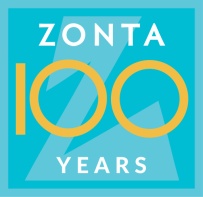 Reporting Period: June 1, 2019—May 31, 2020Please email to Governor Deedee Boysen (boysen.deedee@gmail.com) by May 8, 2020 with a copy to your Area Director. Club Administration 2019-2020:Zonta Club of Pikes Peak Area					Today’s Date:  May 8, 2020Area: 4		 President: Liz Groothof Croddy			       		President-Elect (if appropriate):  Bernadine ManningVice President:   Bernadine Manning		         		Secretary:  Lisa Rice	Treasurer:  Melissa MartsIncoming Club Officers 2020-2021:President: Liz Groothof Croddy			       		President-Elect (if appropriate):  Bernadine ManningVice President:   Bernadine Manning		  		Secretary:  Lisa Rice	Treasurer:  Melissa Marts	Board of Directors:   Samantha Bruzan; Angie Finch; Karen MalabreLeadership & Leadership Development 2019-2020:Describe the leadership training conducted for officers, board members and committee chairs.Monthly board meetings are held with discussion about how to lead and make decisions for the club.  The President meets with the Vice-President between board meetings to consult and to offer training on the Presidency.What training opportunities / workshops have your club officers participated in at area & district levels?Several Zonta PPA members attended the District 12 Conference in Billings in 2019, including breakout sessions that provided training on recruitment and retention of members and club administration.  In April 2020, several Zonta PPA members attended the joint Area Meeting on Zoom.  Does your club have a long range plan that includes succession planning for future leaders in club? ☑   YesIf yes, please describe (or provide copy to Governor and Area Director).The President and Vice President work closely together to ensure that the club runs smoothly and moves forward.  The Vice-President is the President-Elect and will succeed as President.  The VP has a two-year opportunity to work with and observe the President in action.  Our committees stay together for a few years to gain knowledge and skills about the work of the committee and keep the committee moving forward.  When new committee members join, seasoned committee members are there to train and guide them.  As seasoned committee members move on, there are now more seasoned members to continue the work and integration between committees is facilitated.Describe any leadership challenges and needs.Our greatest challenge is to decide what service, advocacy and fundraising projects are realistic for the size of our club and the number of members participating.  Many of our members work full-time and some are not active in club projects, although each member was asked to sit on a committee. This year we put together a survey, via SurveyMonkey, to get better feedback from all members as to how much time, money, and commitment each member has put in to our various fundraisers, how best to allocate our funds, and whether we should limit funding of other like-minded groups’ programs in order to better focus attention on the Zonta brand. Regarding advocacy, our club is well represented in the community, with members continuing to serve on committees founded by our members: the Human Trafficking Task Force of Southern Colorado, now working with an independent board; the International Women’s Day – Colorado Springs celebration, currently working with seven other local organizations to put on an annual event attracting about 200 participants; and the Women’s STEM Careers – Southern Colorado grassroots committee, which hosted its first major event in June of 2019 and is currently hosting smaller gatherings. All three of these advocacy efforts host Facebook and/or web pages, in addition to our own Pikes Peak Area Club pages. In addition, one of our members initiated a major survey of clubs throughout the USA to gather (and share) their best ideas for fundraising, and she is planning another survey to gather best ideas in service and advocacy. Over 50 clubs have participated in her ideas-gathering work so far! Nominating:Did the club suggest nominees for area, district and international office?  ☑   Yes Sonya Bergeron, a Zonta PPA member, has been Vice Area 4 Director the last two years, and will be begin serving as Area 4 Director in June.Please describe the process used by the nominating committee to prepare a slate of officers for 2020-2021. The three members elected to the 2020 Nominating Committee began discussions starting in late February regarding potential candidates for each Zonta PPA Board position, Foundation Board position and Nominating Committee position.  The committee split up the potential candidates’ names and called each one to ask if they would run for a certain position.  They had back-up names in mind for each position.  When there were commitments for each position needing to be filled, the committee prepared the election slate and emailed it to all members for a vote.  After the vote was complete, the Nominating Committee announced the results to the membership.  Fundraising:Please list the major fundraiser(s) your club held during 2019-2020.Pikes Peak Trivia Night (this is our biggest fundraiser, held annually in the fall)Jewelry Sales at General Meetings (on-going; held at virtually every public meeting or event we’re involved in, and we also participated in a new local fundraiser event, the World Holiday Market)Tea and Coffee Sales at meeting and on lineTrades of Hope Sales at meeting and on lineKarma Hour at Bristol Brewery (the pub offers a percentage of all sales for the night)Summer Rosé Cocktail Party, sponsored by The Wine Seller, with Zonta PPA as designated funds recipientOutlets at Castle Rock Shopping ExtravaganzaIndividual Member Fundraisers, such as~Birthday fundraiser campaigns – set up on Facebook by individual club members~A wine fundraiser – set up at a member’s home for the Human Trafficking Task Force of Southern Colorado~Money raised throughout the year via King Soopers, Safeway, and Amazon SmilesTotal Funds Raised this year:  Approximately $15,000.  Did you have any donations of $100 or more that were not associated with a fundraising event?  ☑   Yes If yes, what was the total amount of such donations for the year?  $5130.00 (Giving Tuesday campaign for Trampled Rose (our special connection to a girls’ education project in Ethiopia, and our Shannon Rowan Memorial Fund)Donations designated for the STEM event in June 2019 included the (unknown) value of venue space and promotional assistance from the Space Foundation, plus the money collected for vendor tables and from sponsors and other donations:  $3630.00. In addition, we include the money contributed by our partners for the International Women’s Day celebration (7 x $200), $1400.00.And any incoming donations for the Shannon Rowan Memorial Fund. $1,000.00. (Please note that all funds noted above are designated and spent for these specific advocacy projects.)Local Service & Scholarships Dollars Given:Please list the contribution amounts given by your club during 2019-2020.Local Service Organizations: $4500		Local Scholarships:  $6500 Total Local: $11,000 (includes amount taken from the Shannon Rowan Memorial fund)  Zonta International Foundation (ZIF) Dollars Given:Please list the total club & individual contributions given to the Zonta International Foundation during 2019-2020. (Mary Benoit at mary@mathiaslockandkey.com can provide this information to you).  ZI recommends that one third of the money your club raises be contributed to ZI to support the international service projects.Total Club Contributions:  $5,000.00		Total Individual Contributions:  $228.00Total Club & Individual Contributions:  $5,228.00Zonta International Scholarship Information:YWPA-Young Women in Public Affairs AwardsDid your club participate in the YWPA program?  ☑  NoPlease list the name of the candidate(s) forwarded by your club to the district for this award.  _____________________________________________________________________________________________Jane M. Klausman Women-in-Business Scholarships (JMK) Did your club participate in the Jane M Klausman program? ☑   Yes  Please list the name of the candidate(s) forwarded by your club to the district for this award.           Jennifer StephanyAmelia Earhart FellowshipsDid your club celebrate Amelia Earhart Day?    ☑   Yes If yes, please describe how your club celebrated this year.Our guest speaker at our January meeting was Colonel Sue Ross, an Air Force a retired Air Force officer and command pilot; in addition we honored our own Debbie Manzanares, who had just been featured in our local newspaper, having assumed command of the 3-157th Field Artillery Battalion of the National Guard.Women in Technology Scholarship (WIT)Did your club participate in the Women in Technology  program? ☑   Yes  Please list the name of the candidate(s) forwarded by your club to the district for this award.         Shawn Bailey  Local Scholarship Information: Local Scholarships awarded by your club Name(s) & description(s) of scholarship(s):$3500.00 is designated for the Karen Possehl Women’s Endowment (KPWE) Scholarship Fund for a non-traditional female student seeking a degree at University of Colorado at Colorado Springs.  The KPWE program helps women with life challenges return to school and has a 95% graduation rate.  The program also has a mentor component and several Zonta PPA members mentor a scholar in the program.  Additional funds are allocated for:YWPA grant ($1,000.00)Jane M. Klausman scholarship ($1,000.00)Women in Technology scholarship ($1,000.00)In addition, $1200.00 is designated for a participant in the Leadership Pikes Peak WCLA (Women’s Community Leadership Incentive) program.Membership: Please describe your club’s recruitment and retention efforts for 2019-2020.Recruitment:  Our membership committee actively recruits new members by contacting guests who attend monthly meetings and reaching out to individuals at other events we participate in or attend.  If we are working an event, a sign-up sheet is put out for those interested in learning more about Zonta.  The membership committee encourages all members to reach out to friends and associates interested in Zonta and assists them by providing membership applications and follow up.  Members of the membership committee send emails and make phone calls to potential members.  If there is interest, they meet with the potential member and provide information and an application.  In addition this year we hosted a Membership Drive at our regularly-scheduled October meeting. We offered a half-price membership to two applicants for membership, once approved by the board. Three applicants were received, and two half-price memberships were given. Retention:  The program committee plans engaging monthly programs relevant to our mission which attract our members and guests.  The membership committee connects new members with appropriate mentors, making sure new members develop a positive and productive connection to the group.  Mentor-mentee talks at monthly meetings allow all of us to get to know our long-time and new members better.  A new member brunch was offered by Membership Committee Chair at her home for early this spring, but was postponed due to inclement weather, and now needs to be postponed again due to the Covid-19 pandemic.  Our vice president, reached out with personal notes to members during the pandemic, and other members have reached out others in various ways throughout the year. In fact, our club historian personally makes sure that each member regularly receives photos of her involvement!   If your club currently has fewer than 20 members, what plans do you have in place to increase membership in 2020 - 2021?  _________________________________________________________________________________________________Does your club have a new member orientation program?  ☑   Yes     If yes, how many sessions did you hold this year?  One. A new member orientation is held when one or more new members enter the club.  The orientation is conducted by the membership committee and includes information on the history of Zonta, the international mission and projects, local projects, fundraising activities, etc.  A second orientation was planned but needed to be postponed due to the pandemic.Does your club have a new member mentor program?	☑   Yes  If yes, describe.Each new member is paired with a seasoned member who is asked to meet or communicate occasionally with the new member and makes sure she is aware of club events and feels connected.How does your club measure membership satisfaction?  Over 50% of our members regularly attend monthly meetings and are active in service, advocacy and fundraising projects.  Meeting participation, activity participation, and renewal of membership are ways we measure membership satisfaction.  In addition our SurveyMonkey provided an opportunity to get feedback from all members regarding their participation in Zonta, as well as suggestions.    How many of your club members are young professionals?  None at this time.The information below will be used to determine the District Service Award to be given out at the 2020 District 12 Governor's Seminar in Littleton, CO on Sept. 25- 26, 2020.Local Service:  (Hands on work to help women & girls in the local community) Please name and briefly describe your local service projects, including for each item:(a) category: improved the status of women in general (legal, political, economic, educational, health and/or professional) or helped prevent and fight violence against women and girls (VAW).(b) % of club members involved in the project.(c) visibility and credibility to Zonta created by the project(d) sustainability of the project (long lasting results, and could the project continue for a certain period of time)This year, Zonta PPA’s S&A committee spearheaded a new service project, Zonta Women In Careers, a facilitated panel presentation consisting of 5 club members representing the Financial Services, Healthcare/Social Work, Entrepreneurism, Insurance Services, and Non Profit industries. Zonta Women In Careers is designed to educate, inspire, and promote self-sufficiency of women via financial security. The event was held on March 12, 2020 in collaboration with Partners In Housing (PIH), a local non profit organization that provides temporary housing to women and children in our region. The program was well received with 25 PIH attendees and the survey results were very positive. 30% of our club members participated by coordinating and facilitating the event, serving on the panel, and as attendees. We shared valuable information about career opportunities and answered questions that the PIH attendees had about the specific industries. Information shared included income potential, educational requirements, experience and skills needed, rewards of working in the industries, and more. We anticipate additional member participation in future events. We have comprised a Zonta PPA Speakers Roster with 18 club members who are career professionals and/or business owners. A second Zonta Women In Careers event was tentatively scheduled for April 2020 at Pikes Peak Community College, however due to the COVID-19 pandemic a new tentative date is set for September 2020. This new program will increase visibility and credibility of our Zonta club as an organization of professional women committed to advancing the status and self sufficiency of women throughout our region. We anticipate seeing this new project facilitated at local colleges, universities and women’s organizations. This project also has the potential to increase our club membership.S&A Committee members also had a goal of expanding our outreach to diverse communities and organizations to ensure our club remains inclusive. To assist with this goal, the committee prepared a Zonta Letter of Introduction that has been sent to 4 organizations:  Colorado Springs Black Chamber of Commerce, Colorado Springs Hispanic Business Council, Pikes Peak Diversity Council and Restore Innocence. The letters shared info about the history of ZI and our local club, as well as past and present activities and programs. We followed up on the letters and anticipate attending the organizations’ networking meetings virtually if possible. We plan to attend in person as the COVID-19 restrictions are lifted.  The letters of introduction serve to increase visibility of Zonta throughout our diverse communities and we will continue this outreach effort in the new program year. This outreach effort has the potential to lead to new collaborative opportunities that advance women, as well as increase our club’s visibility and diverse membership. In 2019, we presented a major event, via our Women’s STEM Careers – Southern Colorado grassroot committee, which was founded by a Zonta member in 2018. The event featured seven speakers (all women engaged in STEM fields), 17 vendors (including representatives from colleges, universities, military, secret service, parks and recreation, professional career advisors, and more) and attracted over 100 participants, and 10 sponsors at various levels in addition to our event partner, the Space Foundation. The event was titled “Women in STEM: Exploring and Equipping.”  This event was featured in a newspaper article in the Colorado Springs Independent. We created a Facebook page and a Facebook group, and the committee’s work from July 2019 through 2020-2021 has focused on creating small group events on a variety of topics with speaker presentations, with an eye towards establishing another major event in 2021.  These small group were held in September (Women in STEM Social), January (viewing of Hidden Figures), and February 2020 (Meetup: “Our Pioneers in Career Navigation”).  Currently our offerings are on hold due to the pandemic, but we look forward to continue to offer support to women in the STEM fields or interested in joining in upcoming months, including small-group workshops in resumé building and on achieving training to switch into a STEM field. Our mission is to enlighten women in Southern Colorado regarding careers and vocations in the disciplines of Science, Technology, Engineering, and Math and to expand their thinking about STEM career paths through programs, workshops, networking, and exposure to educational opportunities. Our vision is to increase the number of women in Southern Colorado who choose STEM vocations. One of our goals is to support the continued work of Zonta through the Zonta Women in Technology Scholarship, and so we are attempting to raise funds designated to that so as to fund a local scholar in 2020-2021. Towards that goal, we created a brochure regarding the scholarship (as none was available from ZI), using information gleaned from the ZI web pages on the scholarship. We passed on a copy of the brochure and a suggestion for a logo at the District 12 Conference in Billings in the fall. Several Zonta members continue to serve on and/or chair this committee.	This year, we celebrated the 10th anniversary of our citywide International Women’s Day Celebration. Zonta Club of the Pikes Peak Area spearheaded this inspiring annual event that is hosted by a collaboration of 8 prominent women’s organizations. Zonta members have chaired this event and/or served on the planning committees for 10 years, since its founding by PPA member Sonya Bergeron. A member served as the 2020 Chairperson this year and several club members served on this year’s planning committee. Members also had a table at the event where we provided informational brochures about Zonta PPA to attendees. We sold out this year’s event well in advance of the March 7 event date. We also had a significant number of high school girls and college women attendees, which was one of our goals. More than 200 women from the local community attend and hear these speakers, annually.Our Service & Advocacy Committee conducted a collection of items for the local domestic violence safe house pantry.  At least 60% of our members donated items. This gives Zonta visibility and credibility with an organization in our community that aligns with our mission. In the next year we will explore continuing with the pantry donations and/or identifying a new organization that could benefit from our periodic donations or other types of support.Zonta PPA, in collaboration with the Human Trafficking Task Force of Southern Colorado, developed the Zonta Wings program, founded a few years ago by a Zonta PPA member with the goal of providing transportation for HT victims needing to escape their traffickers. The FBI Victim Advocate identifies victims needing help and presents them to us. The Zonta Wings program remained in place this year. Funds will be approved whenever needed over time. As we do each year, Zonta PPA provided hostesses for distinguished speakers at the Human Trafficking Symposium in October 2019.  Our members volunteer to answer questions for speakers, point them to the lunch area and bathrooms, give them a small gift, etc.  This is an annual service project and so sustainable over the long term. The Human Trafficking Task Force of Southern Colorado was founded eleven years ago by PPA member and past District 12 governor, Betty Edwards, and Zonta PPA members continue to serve on its committee and/or board each year.Other Service Questions / Linking Service and Advocacy:  Do all club service projects relate to Zonta’s mission (empowering women through service and advocacy)?  ☑    Yes     If no, describe._________________________________________________________________________________________________What like-minded organizations have you partnered with for service and/or advocacy?  Please list and briefly describe how you partnered with them. We continue, as always, to partner with the Human Trafficking Task Force of Southern Colorado, including volunteering to help at their annual symposium in the fall.We partnered with the Space Foundation to present our June 2019 event, “Women in Stem: Exploring and Equipping.” The Space Foundation has advocated for girls and women in STEM elsewhere, as well. Zonta PPA collaborated with AAUW-COS, League of Women Voters, Southern Colorado Women’s Chamber of Commerce, Women’s Educational Society of Colorado College, Rocky Mountain Women’s Film, Colorado Women’s Hall of Fame, and Woman’s Club of Colorado Springs to put on the International Women’s Day Celebration on March 7, 2020. These partnerships have brought Zonta PPA additional members and visibility in the Colorado Springs community.  The IWD program includes speakers who advocate for women’s causes.  This year our event sold out well in advance of the event date. More than 200 women from the local community attend and hear these speakers, annually. This year, we attracted a significant number of young women including high school and college aged students, which was a primary goal.     We collaborated with Partners In Housing to put on a women’s career panel discussion, Zonta Women in Careers.   We assisted the Adelante Mujer program in providing a series of workshops for young Latinas in our community.   And Zonta PPA members participated with members of the Woman’s Club of Colorado Springs in donating items and putting together restoration backpacks containing sweat suits and other personal items for human trafficking victims on Feb 26, 2020.The advocacy information below will be used to determine the District Advocacy Award to be given out at the 2020 District 12 Governor's Seminar in Littleton, CO on Sept. 25-26, 2020.Advocacy:  The expression of support for or opposition to a cause, argument or proposal.  Advocacy may include influencing laws, legislation, or attitudes. Zonta advocacy is an action taken in "the public interest" or for "the greater good" with respect to advancing the status of women and girls and their human rights.)   Does your club have an advocacy committee?  ☑   Yes	(Do Not Include Zonta Says No Activities Here - See Below)Please name and describe your advocacy projects, including for each item:(a) Category: improved the status of women in general (legal, political, economic, educational, health and/or professional)  or  helped prevent and fight violence against women and girls (VAW).(b) How closely the project coincided with the advocacy definition above.(c) % of club members involved in the project. (d)  Names of any community partners.(e)  Visibility and credibility to Zonta created by the project.Members reached out to their representatives in February 2020 asking that they support H.J. Res 79 to remove the deadline for ratification of the Equal Rights Amendment. In April 2020 our club raised awareness of the Stop Child Marriage campaign by sharing information via social media. Approximately 40% of our members attended an annual collaborative women’s event sponsored by Pikes Peak Women that creates an opportunity to share about the work that our club does, and also recognizes the work of our local and state women in government as well as progress on various state and federal women’s legislation. This event increases our visibility and helps to advance women’s issues. Our club is a part of this women’s collaboration.  Several members planned to participate in the annual Legislative Day at the Capitol event on April 9, 2020 to support legislation to end Human Trafficking however, due to the COVID-19 pandemic the event could not take place.  Our club also had a representative speak at our February 2020 program meeting regarding the 2020 Census and the importance of it as it relates to women and families. Members posted about the importance of the Census on social media as well.   In addition, various club members participated, in the name of Zonta, in other programs, such as an informational program on Zonta’s work locally and internationally, hosted by the Newcomers Club of Colorado Springs. Zonta Says No:  Describe your club's Zonta Says No activities in 2019 - 2020.  Zonta PPA members worked closely with our local domestic violence organization and shelter to ensure that needed items were provided for their safe house pantry.  We also worked closely with them to plan painting their safe house rooms.  This was to have occurred in partnership with The Home Depot on June 9, 2019. However, due to unforeseen circumstances beyond our control the project was unable to move forward.   Members posted information regarding the importance of Zonta Says No on social media daily during the 2019 campaign. This increased our visibility, promoted advocacy and garnered interests and support from women and men who were previously unfamiliar with this campaign. In addition, see our ongoing work with the Human Trafficking Task Force of Southern Colorado, above.Other Advocacy questions:  What women’s issues have been identified as the most important in your club?  Human Trafficking Violence Against Women Gender EqualityHow have club members been made aware of legislation relevant to women in our country? A member of our club is also a CO State Representative and she keeps us informed of the bi-partisan bills she sponsors related to women’s issues via email and also at our committee meetings. She also presented on new and on-going legislation at our club meeting in August 2019 and at our past program meetings informing us of the bills regarding human trafficking and domestic violence being considered by the CO legislature. Speakers at the International Women’s Day Celebration, founded by Zonta PPA and sponsored by our club and other women’s organizations, advocate for women’s causes such as equal pay and equal opportunities.  Have club members sent statements/letters, etc. been sent to law-makers or government/officials at national/state/community levels?    ☑ Yes  United Nations:  Please describe how your club informed its membership of Zonta's work with the United Nations. A PowerPoint Slide Show designed by our President is shown at each program meeting on a big screen TV.  Some of the slides are on ZI’s work with the UN.  Also, several of our members attended the District Conference in April 2020, where we heard speakers and saw slides about ZI’s work with the UN.  List topics shared with club members regarding the UN (& Zonta’s engagement) (i.e., CSW, Sustainable Development Goals, etc.) Our monthly PowerPoint Slide Show and our Quarterly Newsletter and Facebook pages include information regarding our International Projects, #HeForShe,  the Sustainable Development Goals and CSW activities, and other related information.  External Communications/Public Relations:Please check box for the PR tools your club uses:
Brochure ☑        Newsletter ☑        Club or Individual Business Cards ☑       Website ☑        Facebook ☑      Information from ZI toolkits ☑     Other ☑    Facebook and/or webpages from our like-minded partners (see above) and, in addition, we manage two websites and three Facebook pages: a Zonta Pikes Peak page and website; a Facebook page and a website for International Women’s Day – Colorado Springs; and a Facebook page plus a Facebook group for the Women’s STEM Careers – Southern Colorado grassroots committee. Our PR committee has increased our visibility in the community by participating in radio interviews and sending promotions about Trivia Night and Zonta at several local stations, developing relationships with the radio stations and interviewers.  Our PR committee developed a relationship with a local newspaper, the “Colorado Springs Independent,” by placing ads about Trivia Night and the Women’s STEM Career Event.  One of our members appeared on a local television news program to discuss the STEM event. Some PR committee members also interviewed with the Colorado Springs Gazette, our main local newspaper.   Our club maintains a contact base used to promote the IWD and STEM work, as well as some of our monthly speakers.    Did the club submit a “Share your Story” through the Zonta International Website this year?    ☑   No   If yes, briefly describe._________________________________________________________________________________________________ _________________________________________________________________________________________________Internal Communications (e.g., club newsletter, directory, Facebook, Twitter, Instagram, website):  Please describe how your club kept its membership informed & connected this year. Our local club website, www.zontapikespeak.org, is updated regularly.  Links are put up on the site for registration at monthly meetings and other events we sponsor, such as our fundraising events.  We also host an IWD website, www.iwd-coloradosprings as well as Facebook pages for our club, “Zonta Pikes Peak,” the IWD program, “International Women’s Day – Colorado Springs,” and STEM, “Women’s STEM Careers – Southern Colorado.” Our PR Committee and other members post on our three Facebook pages about Zonta activities such as service projects, monthly meetings, etc.  A club newsletter is sent out regularly to our entire membership and to our 500-person Mailchimp list.  The newsletter informs everybody about Zonta’s activities and members are invited to submit articles and pictures.  A membership photo directory is given to each new member and updated when each new member joins.  Emails provide continuous communication with our members.  An email with an Eventbrite invitation is sent to all members and our Mailchimp list followers each month for registration at monthly meetings.  The President and VP send emails to the membership to keep them informed of decisions and activities on a regular basis.  Monthly Board Meeting minutes are distributed to the club membership by email.  Due to the pandemic, we are currently hosting Zoom meetings for both the board and our membership. We are considering adding a speaker presentation, should Governor Polis continue to require avoidance of public gatherings, and are planning to move our annual Awards Banquet to a Zoom format in order to honor our award recipients in June.Website:Does your club have a club website   ☑   Yes       Is it associated with the D12 website? ☑   Yes   If no, what is your club website address?______________________________________________________Has the information on your website been updated in the past year?   ☑   Yes   When did your club last update your website? __________________________________________________ZIF  Ambassador: Does your club have a foundation ambassador?    ☑   NoDoes your club give an annual donation to Zonta International Service Projects?  ☑   Yes   How has your club encouraged individual donations this year to ZIF?  Please describe.  We create baskets to raffle at District (and, until this year, Area) meetings. We send an email and post on Facebook re donation to the ZIF. Has anyone in your club joined the Mary E. Jenkins 1919 Society?  ☑   NoZ-Club or Golden Z-Club:   Does your club sponsor a Z Club?     ☑   No 	Does your club sponsor a Golden Z Club?  ☑   NoIf yes, please describe key events held during the year.  Please note that we do have the charter for a Z-Club, but the local Z-Club (hosted by Palmer High School) was disbanded because its sponsor did not wish to continue. We remain open to and hopeful that we can reestablish a Z-Club in our area.  Archiving & History:  Does your club have an archivist/historian?   ☑   Yes   Is your club history current?  ☑   Yes We need to update our official Club History document, but continue to add our current newsletters to our website, and collect information for our archives at the Pikes Peak Library District.Is your club history available on your website? ☑   Yes   Bylaws:  Does your club have a bylaws committee or chair?   ☑   NoAre your bylaws up to date in accordance with Zonta International bylaws?  ☑   YesCentennial Celebration:Did your club hold an event to celebrate Zonta's Centennial in the past year?  ☑   Yes    If yes, describe.We celebrated both at our general meeting and at the Area 4 meeting we hosted in April 2019, as noted in last year’s Annual Report. This included inviting the mayor of Colorado Springs to issue a proclamation.Did your club receive  a Centennial Grant? ☑   No  If yes, what was it entitled? _________________________________________________________________________Did your club hold a "Light Up the Night" event on November 8, 2019 (or that week)?  ☑   Yes    If yes, what did your club do?   We hosted a Facebook event. Successes, Achievements and Challenges:  What have been your club’s successes and achievements in 2019 - 2020? Our club put on another successful Trivia Night in a new location. Our International Women’s Day event tickets were a sold-out success! Our STEM event was another success, and smaller STEM group events continue, with another major event planned for 2021.  We continued to increase our membership and our list of followers throughout the year. We increased our collaboration with other like-minded groups, and we increased our club’s visibility, as well. We sent two delegates, plus additional members, to the District 12 Conference in Billings. This year we plan to award both a local #HeForShe recognition (our third year doing this), as well as a one-time #TheyForShe award for a local couple who have continued not only to support us through the years, but this year added a fundraising event just for us, and have committed to doing that again in the future.  What have been your club’s challenges in 2019 - 2020? We are worried about losing membership and/or followers due to the current pandemic.  We have had to cancel/postpone speakers and our annual club Awards Banquet.  Fewer than half of our members responded to our SurveyMonkey.  Engaging all members continues to be a challenge for us. Balancing the number of commitments such as service projects, fundraising events, and area meetings, with the number of members we have who volunteer for them is another concern. We wish to make service a joy, not a burden, and foster rich relationships and experiences within the club.How did you meet those challenges? Our club vice president sent out personal notes of comfort to members, and other members have reached out in various ways, as well.  Our president has been striving to reach a good balance between sending out too few and too many emails to our members.  We continue to post engaging articles and events on our Facebook pages. Members were surveyed regarding the time they spend on fundraising and service projects, and how our club focus should be directed in the future.  Meeting attendance is another challenge that we face.  It is important to have engaging programs to attract our membership and members of the community, but defining what type of speaker or presentation is best continues to be challenging. Finding a venue with an attractive menu at a reasonable price continues to be a concern. Our December holiday gathering featured a local author and was well attended by both attendees and their significant others. Yet we’ve seen a general downturn in the number of non-Zontians who attend our monthly public meetings and so we are striving to create programs of greater interest, as well as provide opportunities for Zontians to relax and enjoy fellowship. We are switching to a Zoom format for our club meetings, due to the pandemic, and plan to make some of those Zoom meetings accessible to the public. What guidance or information from the District or Zonta International level helped  your club achieve the ZI biennial goals?  (1. maximizing our impact through service and advocacy initiates and educational programs that empower women and girls, 2. strengthening our resources to support our mission, 3. enhancing our profile around the world through our centennial anniversary activities)We are encouraged to see an increase in social media kits!  Please continue providing these! Are there specific areas for which your club needs help in the coming year?   ☑   Yes  If yes, what areas?   Suggested last year and again this year: A yearly or twice yearly Zoom meeting between District Governor/Lt. Governor/Area Director and Club Presidents would be very helpful also (not to be confused with a training session).Is there anything else your club would like to address?  ☑  No_________________________________________________________________________________________________ 2020 Governor's Seminar:What programs or training would you like to see at the upcoming Governor's Seminar?Suggested last year and again this year: a presentation for attendees on leadership succession from club to international.  Covering available positions such as Area Director, District Board offices up to Governor and opportunities for leadership at the international level such as representing the district in ZI Advocacy, etc.  This would motivate members to move up the ladder.  Would someone from your club be interested in making a presentation or conducting training at the District Conference?    Unknown, but intriguing question! We have several members with various talents, especially in professional and personal development. Please send out an email invitation! Perhaps someone will volunteer!  If yes, please provide the name and contact information for the person and the subject matter for the presentation or training.Name:	Topic:____________________________________________		________________________________________________________________________________________		________________________________________________________________________________________		____________________________________________Thank You!Please return completed form to Governor Deedee Boysen atboysen.deedee@gmail.comQuestions?Call Deedee at 307-760-3248Area 1 Director:  Kelli Buscher (kbuscher@pie.midco.net )Area 2 Director:  Kathy Cathcart (kcathcart@thealignteam.org)Area 3 Director:  Rhonda Bolich-Lampo(Rhonda@TheWELLthyPeople.com )Area 4 Director:  Sue Sutphin (clfl_susan@yahoo.com )